LEAD GENERATION Self Guide Slidedeck 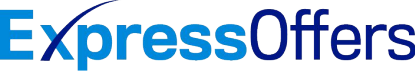 Free Lead Strategies Paid Lead Program Referral Opportunities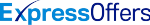 CONTENTS ● Referral Opportunities ● Paid Lead Program ● Free Lead Generation ○ Lead Generation Resources ○ Lead Generation Strategies & Coaching ○ Unique Agent URL & Additional ResourcesThis is a self  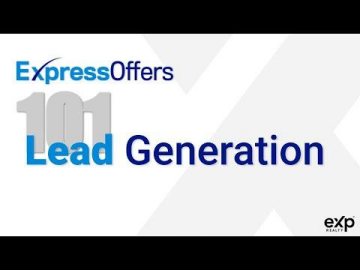 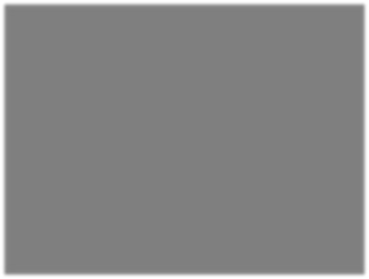 guided slideshow  but feel free to  watch the  recorded  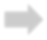 overview! Click Here To Watch Now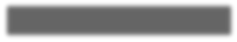 This is a slide show that you can go through at your  own pace and needs.  Many slides have buttons (like this one) that link to  helpful videos, courses, etc.  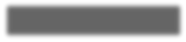 Click to ViewDon’t Miss Any Of The Value!Free vs Fee ● ExpressOffers Certification FREE (Free course with no recurring fee to maintain) ● Access to platform & software FREE ● Using ExpressOffers as a networking and conversation starter tool FREE ● Lead gen resources like “Lead Generation Playbook” FREE ● Marketing materials FREE ● Referral opportunities 25% Referral Fee Due At Closing ● Paid lead program Monthly Membership FeeWhat is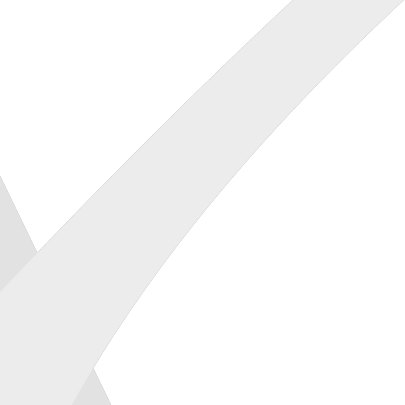 ExpressOffers is eXp's proprietary iBuying software platform that connects  eXp Agents to our marketplace of Institutional Investors (iBuyers). You identify  properties for the investors using their Buy Box criteria (investment strategy)  and receive the normal commission that you would negotiate for the listing  side of the transaction. ExpressOffers potentially gives you a cash buyer for  your sellers depending on their unique situations. DON’T KNOW  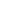 ABOUT  EXPRESSOFFERS? PREREQUISITE! 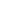  Before you start any lead generation  or marketing activities  you must be ExpressOffers Certified. Take the course 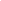 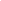 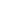 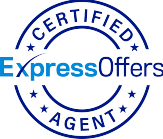 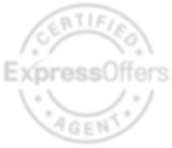 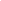 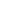 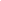 IT’S FREE! Get Certified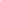 LEAD 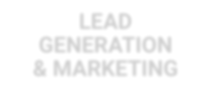 GENERATION & MARKETING “Ultimate Listing Tool” Lead Magnet & Conversation Starter 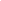 Free Leads 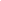 LEADS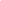 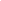 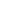 Paid Leads Referral  Opportunities 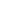 Types Of LeadsFree Leads Leads you can generate from your own marketing efforts as an agent. Every certified agent should be working on generating their own free leads. ExpressOffers.com Unique Agent URL 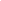 A free tool that you can use in your marketing efforts. These leads do not go into the lead generator, they will come to you via your eXp  email address and they do not have a referral fee attached to them. Referral amount: None Paid Leads Paid monthly membership lead generation programs. Making It Rain - ExpressOffer Leads Have us do the “heavy lifting” for you and deliver leads right into your CRM (Customer Relationship Manager). Leads from your paid EO  advertising campaigns do not get routed to multiple agents, they will come to you via your eXp email address. There is no referral fee  associated with these leads since you are paying the monthly subscription for the program advertising. Referral amount: None (You pay the monthly subscription. No extra referral fee is taken at closing) Referral Opportunities eXp generates some leads from our national platform & relationships.  These are appointments! For a 25% referral amount ExpressOffers.com  Our national consumer facing website that allows sellers to enter some information to get an ExpressOffer from a local eXp agent.  Referral amount: 25% 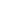 Referral Opportunities Occasional referral opportunities from the brokerage.Referral Opportunities eXp generates leads from our national website & relationships.  These are phone seller appointments!  For a 25% referral amount If you receive a text message like this one. Claim it! “There is a new lead available from ExpressOffers at  eXp Realty! It’s in _____________…”  ExpressOffers.com - Our national consumer facing website that  allows sellers to enter some information to get an ExpressOffer  from a local eXp agent. Referral amount: 25% Don’t expect these leads to come at a rapid flow for you as an  individual agent. It’s a large country with thousands of  ExpressOffers certified agents. 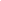 Claim These!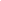 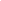 Referral Opportunities Prerequisites to be in the referral lead agent “pool”: 1. Be certified 2. Have logged into the software/app 3. Enter your “Service Areas” into the app These leads are certainly something to be aware of and not ignore but  not a lead source that’s going to solely help you build ExpressOffers as a  pillar of your business.  You’ll need to invest some of your own effort and/or marketing dollars into it.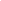 We’ll make it super easy on how to accomplish  generating enough leads to build ExpressOffers  as a pillar of your business! Free Strategies & Paid Program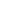 Paid Program LeadsMaking It Rain now brings  you two programs to  generate ExpressOffer seller  leads from paid digital  advertising.  Let us do the “heavy lifting”  for you and deliver leads right  into your CRM (customer  relationship manager). 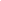 Start Intro Course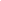 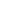 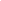 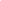 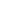 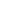 GETTING STARTED Are You ExpressOffers Certified? Leads Introduction Course 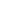 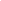 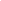 Set-Up Process 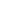 Resources! 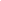 Contact Making It Rain 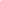 Info Webpage 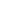 Sign Up For Leads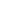 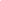 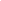 BENEFITS (Paid Program) - Generate LEADS to promote your ExpressOffers business!  - No change in Commission Splits - the leads are your leads - No Extra Platform Fees or Set-Up Fees - Leads are not “pooled” or “Round Robined” with other eXp  agents - but, we cannot control people that browse the  Internet and sign up on multiple sites.  - Short Commitment (3 month commitment) - Easy Access to eXp Making It Rain & ExpressOffers team - Flexibility (changes to target areas, budget, etc.) - Helpful CRM & Lead Conversion Resources - eXpand your Life Training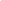 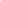 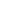 Free Lead Strategies & ResourcesTwo Main FREE Resources Lead Gen Playbook Social Media ManagerView Now View Now 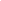 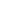 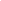 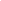 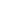 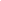 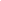 Lead Gen Playbook This playbook is all about giving you all the resources  needed to quickly implement strategy after strategy  to help you generate ExpressOffers leads.  QUICK 10-20 minute strategies to implement.  Strategy Checklist Literally check off each strategy one by one Marketing Content Guide Content to “copy & paste” right at your fingertips Creative Library Graphic templates to grab and go Video Tutorials How-to guides for how to take the content & creatives then implement You Implement! = ��❤Leads❗��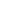 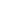 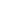 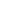  10-20 minute “bitesize” strategies  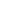 Lead Gen Playbook View Playbook 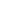 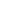 Watch Recorded Class 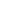 Strategy Examples & always adding more 1. Expressoffers Into Your Listing Presentation 2. Letterhead (Pre-written Templates) 3. Other Print Materials 4. Linkedin, Facebook & Instagram Post(s) 5. Social Media Automation 6. Video & Easy Video Editing 7. Email Signature Link 8. Kvcore Homepage Link 9. Email Templates/Campaigns 10. Your Listing Materials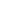 Social Media Manager What the heck is a social media manager and why  do I need one?  Creating content to post on your social media can be  difficult and remembering to post it regularly can be  even more difficult. This guide puts approved content  right at your fingertips and gives you the perfect  “nudge” to get it posted. Why use this manager? If you want to build ExpressOffers as a pillar to your  business you need to generate leads and interest. To  do that you need to built exposure around your  extended sphere of influence that you hold this  certification and how it can help anyone looking to  sell their home. Who is this manager for? ExpressOffer certified agents. How do I use this manager? Click to watch a quick explanation video.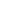 Social Media Manager View Manager 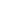 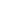 Watch Recorded Class 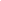  Take On-Demand Course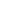 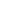 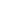 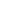 Additional Free Strategies & ResourcesStrategies & Resources ● Your Unique ExpressOffers.com URL ● eXp Marketing Center ● Networking ● Videos ● Classes ● Scripting & Best Practice ● Idea Box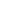 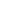  Your Unique ExpressOffers.com URL Getting your URL ExpressOffers.com is a public website. You don’t want to send traffic to ExpressOffers.com because  it isn’t differentiated for you as an agent.  You can create your ExpressOffers agent URL by yourself and start using it immediately in your  marketing efforts! This free tool gives you a unique web link to share with potential sellers interested in getting a cash  offer. The seller can then enter their property and contact information into a simple form on the page,  and that information will automatically be emailed to you. Then, you can follow up with the seller  directly. Example https://expressoffers.com/exp/kevin-comisky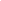  Your Unique ExpressOffers.com URL IMPORTANT 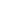 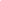 Before You Start: You must use your eXp Realty email address. You cannot use a personal email address because it won't work. You have to use the punctuation properly, exactly as you see it below in the example URL: https://expressoffers.com/exp/clark-kent The end of the URL that shows your name will disappear when it re-directs to expressoffers.com. This is intentional and the URL will work. The reason this happens is that the website will "cookie" (track) the website visitor and knows to forward the lead to you, if they submit an inquiry (fill out the form). If you want to test your URL, please use your own address and test it only one time and use incognito mode. If you've set up the URL correctly, it will work. Here is an example of the email you’ll receive.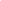  Your Unique ExpressOffers.com URL URL Tool to make it easy! Need help with your unique ExpressOffers.com url? NEW! URL Generator Tool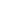 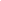 You can create your ExpressOffers agent URL by yourself and start using it immediately in your marketing efforts!  This free tool gives you a unique web page to share with potential sellers interested in getting a cash offer. How to create your URL Video Open The  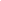 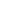 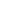 Link & Make  A Copy MARKETING MATERIALS 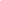 Go To ExpressOffers Materials  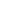 In eXp Marketing Center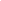 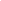 Examples of materials and so much more! LETTERHEAD Send personal letters to your sphere letting them know  you’re certified. SOCIAL MEDIA POST...with call-to-action! Facebook, Instagram, Linkedin. DOOR HANGER, POSTCARD, FSBO Farming and targeted seller audiences. LISTING PRESENTATION SLIDES Get them into your current listing presentation. SELLER FLYER Pre-listing package and general marketing.  AGENT ATTRACTION Keep them on your for networking and investors Listing Presentation Get the ExpressOffers page into your  listing presentation today!Watch Tutorial 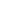 (Landscape/Wide) Listing Presentation Insert 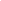 (Portrait/Tall 8.5x11) Listing Presentation Insert 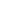  Watch Listing Appointment Training 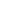 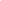 Networking! 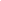 Probate Attorney Schedule  meetings/lunch with  them to gain trust, and  build confidence. Many family members  inherit a home from a  family member, and  can not longer pay for  it, or maintain it. Probate Attorney Letter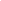 Divorce Attorney Schedule  meetings/lunch with  them to gain trust, and  build confidence. Many families face  divorce, and have to  sell their homes FAST  due to circumstances. Personal Network  of Builders in Area Reach out to Home  Builders in the area.  They often know many  people who are selling  for many  reasons….Have them  as a resource to help  you grow your listing  business. Public Records Public Records will  often show  pre-foreclosure or  short sale properties  which are fantastic  opportunities for  iBuyers. Scripting 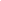 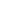 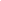 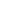 Script Book 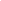 Great scripts from eXp University.  Rules for learning and internalizing  Scripts View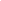 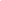 Script Video Watch a walk through of scripts  and an emphasis on a strong  opening introduction/opening line.  Watch 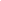 TRAINING 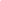 Whether organic, referral or paid we don’t ever want to stop at  generating a lead. Our next goal is to provide all the  resources we can to help you convert leads. Watch Video 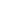 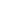 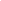 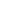 View Best Practice PDF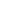 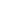 Any  Marketing Ideas? SUBMIT AN IDEA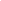 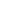 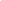 